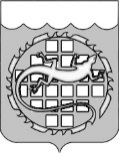 УПРАВЛЕНИЕ ПО ФИНАНСАМ АДМИНИСТРАЦИИ   ОЗЕРСКОГО ГОРОДСКОГО ОКРУГА ЧЕЛЯБИНСКОЙ ОБЛАСТИПРИКАЗ26.04.2021										          №  82Об утверждении Порядка исполнения решения о применении бюджетных мер принуждения, решений об изменении (отмене) указанных решенийВ соответствии с частью 2 статьи 306.3 Бюджетного кодекса Российской Федерации  п р и к а з ы в а ю:	1. Утвердить прилагаемый Порядок исполнения решения о применении бюджетных мер принуждения, решений об изменении (отмене) указанных решений.	2. Контроль за исполнением приказа оставляю за собой.	3. Разместить настоящий приказ на официальном сайте органов местного самоуправления Озерского городского округа в информационно-телекоммуникационной сети «Интернет».Начальник Управления по финансам				   Е.Б. СоловьеваУТВЕРЖДЕНприказом Управления по финансам администрации Озерского городского округаот  26.04.2021  №  82Порядокисполнения решения о применении бюджетных мер принуждения, решений об изменении (отмене) указанных решений	1. Настоящий Порядок разработан в соответствии с главой 29 Бюджетного кодекса Российской Федерации и устанавливает правила принятия и исполнения Управлением по финансам администрации Озерского городского округа Челябинской области (далее – Управление по финансам) решения о применении бюджетных мер принуждения в отношении главных распорядителей бюджетных средств, получателей бюджетных средств бюджета Озерского городского округа, совершивших бюджетные нарушения.	2. Решение о применении бюджетных мер принуждения, предусмотренных главой 30 Бюджетного кодекса Российской Федерации, решение об изменении (отмене) указанного решения принимается  в форме приказа Управления по финансам на основании уведомления о применении бюджетных мер принуждения (далее – уведомление) Контрольно-счетной палаты Озерского городского округа, Контрольно-ревизионного отдела администрации Озерского городского округа Челябинской области (далее – органы муниципального финансового контроля).	3. Под уведомлением о применении бюджетных мер принуждения понимается документ органа муниципального финансового контроля, обязательный к рассмотрению Управлением по финансам, содержащий сведения о выявленных бюджетных нарушениях, предусмотренных главой 30 Бюджетного кодекса Российской Федерации, и об объемах средств, использованных с указанными нарушениями, по каждому бюджетному нарушению (без учета объемов средств, использованных с этими бюджетными нарушениями и возмещенных в доход соответствующего бюджета до направления уведомления о применении бюджетных мер принуждения).	При выявлении в ходе контрольного мероприятия бюджетных нарушений, предусмотренных главой 30 Бюджетного кодекса Российской Федерации, Контрольно-счетная палата Озерского городского округа направляет не позднее 30 календарных дней со дня окончания контрольного мероприятия уведомление о применении бюджетных мер принуждения Управлению по финансам, а копию такого уведомления - участнику бюджетного процесса, в отношении которого проводилось данное контрольное мероприятие.В случае неустранения бюджетного нарушения, предусмотренного главой 30 Бюджетного кодекса Российской Федерации и указанного в представлении, Контрольно-ревизионный отдел администрации Озерского городского округа Челябинской области направляет в срок, не превышающий 30 календарных дней со дня окончания срока исполнения представления, уведомление о применении бюджетных мер принуждения Управлению по финансам, а копию такого уведомления - участнику бюджетного процесса,                в отношении которого проводилась проверка (ревизия).4. Решение о применении бюджетных мер принуждения, предусмотренных главой 30 Бюджетного кодекса Российской Федерации, подлежит принятию в течение 30 календарных дней после получения Управлением по финансам уведомления о применении бюджетных мер принуждения или уведомления о применении бюджетных мер принуждения, содержащего уточненные сведения, и исполнению в срок до одного года со дня принятия указанного решения.5. Рассмотрение уведомления о принятии решения о применении бюджетной меры принуждения, решений об изменении (отмене) указанных решений осуществляется должностными лицами Управления по финансам.6. Отсутствие в уведомлении о применении бюджетных мер принуждения оснований для применения бюджетных мер принуждения или его формирование и направление в Управление по финансам с нарушением порядка, установленного Бюджетным кодексом Российской Федерации, является основанием для принятия Управлением по финансам решения об отказе в применении бюджетных мер принуждения.7. Начальник Управления по финансам (лицо, его замещающее) принимает решение о применении бюджетных мер принуждения или решение об изменении (об отмене) в применении бюджетных мер принуждения по каждому нарушению, указанному в уведомлении о применении бюджетных мер принуждения.8. При принятии Управлением по финансам решения о применении бюджетной меры принуждения в виде бесспорного взыскания пеней за несвоевременный возврат средств бюджета Управление по финансам не позднее трех рабочих дней, следующих за днем принятия указанного решения, направляет извещение о принятии решения о взыскании, и копию приказа о применении бюджетных мер принуждения в отдел № 20 Управления Федерального казначейства по Челябинской области, а также доводит информацию о взыскании до главного администратора доходов бюджета Озерского городского округа, главного администратора источников финансирования дефицита бюджета Озерского городского округа, который              в соответствии с извещением и решением о взыскании является получателем взыскиваемых средств.9. Управление по финансам  осуществляет контроль за исполнением решения о взыскании и в течение 5 рабочих дней после его исполнения сообщает об этом органу муниципального финансового контроля, от которого поступило уведомление.